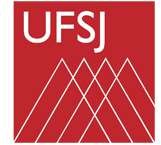 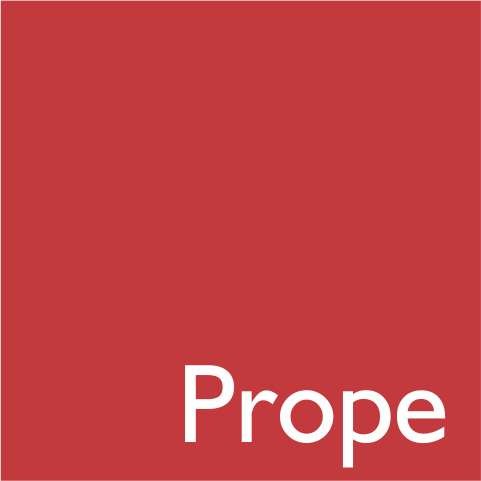 UNIVERSIDADE FEDERAL DE SÃO JOÃO DEL-REI – UFSJ PRÓ-REITORIA DE PESQUISA E PÓS-GRADUAÇÃO – PROPEDeclaração de Reconhecimento da Fluência Linguística Instituição no ExteriorDeclaro,	como	orientador	do	estudante	 que o mesmo possui as competências linguísticas necessárias no idioma (língua estrangeira), como evidenciado ao longo de nossos contatos até o momento. A habilidade comunicativa do orientando, em situações tanto informais como acadêmicas, são suficientes para o desenvolvimento das atividades nessa instituição.Declaro que houve as seguintes interações prévias com o orientando: ( ) Reuniões de trabalho referente à pesquisa;(  ) Entrevista( ) Outros contatos anteriores. Descreva	.Nesse contexto, suas habilidades linguísticas ficaram evidentes na clareza de suas expressões, na fluidez das conversas e na capacidade de compreensão.É importante ressaltar que esta instituição de Ensino Superior não exige a apresentação de um comprovante de proficiência emitido por uma certificadora para essa modalidade de estágio.NomeIES no ExteriorObservações:Este é um modelo de orientação para elaboração da declaração do orientador no exterior, sendo flexível e não restrito a um modelo fixo.Esta declaração deverá ser traduzida em sua íntegra para os idiomas inglês, francês ou espanhol, conforme instituição de destino.É imprescindível que o período esteja no formato mês/ano (sem necessidade de especificar o dia), pois o sistema aceita somente esse formato para inserção dos dados.O documento deverá estar devidamente datado e assinado pelo orientador no exterior, em papel timbrado da instituição. Caso o documento seja assinado digitalmente, deverá constar o link para verificação da autenticidade do emissor, assim como código verificador.